  Toutorange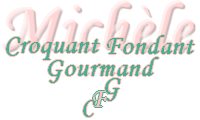  Pour 8 Croquants-Gourmands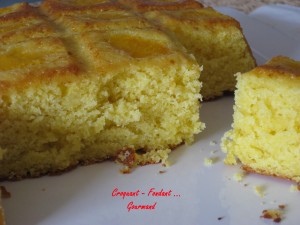 - 2 oranges non traitées
- 250 g de sucre
- 3 œufs
- 100 g de beurre mou
- 1 yaourt à la grecque (150 g)
- 250 g de farine
- 1 sachet de levure
- 1 pincée de sel1 moule carré de 21 cm de côté beurré
ou 1 plaque de 12 empreintes
Préchauffage du four à 180°C (chaleur statique) Éplucher une orange et prélever quelques quartiers pour en garnir le fond du moule.
Mettre dans le bol du Thermomix le reste de l'orange et la deuxième orange entière et coupée en morceaux. Ajouter les œufs, le sucre et le sel.
Mixer en position Turbo jusqu'à ce que la préparation soit lisse.
Ajouter le beurre en parcelles et le yaourt.
Mixer pendant 20 secondes vit 4.
Ajouter la farine et la levure.
Mixer 20 secondes vit 4.Sans Thermomix
Mixer  les oranges dans le bol du blender.
Préparez la pâte à gâteau à la main ou au robot suivant vos habitudes.Verser la pâte dans le moule. Enfourner pour 45 minutes.
Démouler au bout de quelques minutes sur une grille.
Laisser refroidir avant de couper. 